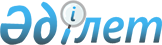 Степногорск қалалық мәслихатының 2014 жылғы 24 желтоқсандағы № 5С-34/2 "2015-2017 жылдарға арналған қала бюджеті туралы" шешіміне өзгерістер енгізу туралыАқмола облысы Степногорск қалалық мәслихатының 2015 жылғы 10 қарашадағы № 5С-46/2 шешімі. Ақмола облысының Әділет департаментінде 2015 жылғы 18 қарашада № 5053 болып тіркелді      РҚАО-ның ескертпесі.

      Құжаттың мәтінінде түпнұсқаның пунктуациясы мен орфографиясы сақталған.

      Қазақстан Республикасының 2008 жылғы 4 желтоқсандағы Бюджет кодексінің 106-бабының 4-тармағына, «Қазақстан Республикасындағы жергілікті мемлекеттік басқару және өзін-өзі басқару туралы» Қазақстан Республикасының 2001 жылғы 23 қаңтардағы Заңының 6-бабының 1-тармағының 1) тармақшасына сәйкес Степногорск қалалық мәслихаты ШЕШІМ ЕТТІ:



      1. «2015-2017 жылдарға арналған қала бюджеті туралы» Степногорск қалалық мәслихатының 2014 жылғы 24 желтоқсандағы № 5С-34/2 (Нормативтік құқықтық актілерді мемлекеттік тіркеу тізілімінде № 4575 болып тіркелген, 2015 жылғы 15 қаңтарда «Степногорск ақшамы» және «Вечерний Степногорск» газеттерінде жарияланған) шешіміне келесі өзгерістер енгізілсін:



      1-тармақ жаңа редакцияда баяндалсын:



      «1. 2015-2017 жылдарға арналған қала бюджеті 1, 2, 3-қосымшаларына сәйкес, соның ішінде 2015 жылға келесі көлемдерде бекітілсін:



      1) кірістер – 4 778 924,4 мың теңге, соның ішінде:

      салықтық түсімдер – 2 568 654,2 мың теңге;

      салықтық емес түсімдер – 52 270,8 мың теңге;

      негізгі капиталды сатудан түсетін түсімдер – 38 353,2 мың теңге;

      трансферттердің түсімдері – 2 119 646,2 мың теңге;



      2) шығындар – 4 791 907,4 мың теңге;



      3) таза бюджеттік кредиттеу – 12 941 мың теңге, соның ішінде:

      бюджеттік кредиттер – 13 278 мың теңге;

      бюджеттік кредиттерді өтеу – 337 мың теңге;



      4) қаржы активтерімен операциялар бойынша сальдо – 19 500 мың теңге, соның ішінде:

      қаржы активтерін сатып алу – 19 500 мың теңге;

      мемлекеттік қаржы активтерін сатудан түсетін түсімдер – 0 мың теңге;



      5) бюджет тапшылығы (профициті) – -45 424 мың теңге;



      6) бюджет тапшылығын қаржыландыру (профицитін пайдалану) – 45 424 мың теңге.»;



      көрсетілген шешімнің 1, 4, 5, 7-қосымшалары осы шешімнің 1, 2, 3, 4-қосымшаларына сәйкес жаңа редакцияда баяндалсын.



      2. Осы шешім Ақмола облысының Әділет департаментінде мемлекеттік тіркелген күнінен бастап күшіне енеді және 2015 жылғы 1 қаңтардан бастап қолданысқа енгізіледі.      Қалалық мәслихат

      сессиясының төрағасы                       С.Гамастинов      Қалалық мәслихаттың

      хатшысы                                    Ғ.Көпеева      «КЕЛІСІЛДІ»      Степногорск қаласының әкімі                Ә.Күмпекеев

      10.11.2015      «Степногорск қаласының

      экономика және қаржы бөлімі»

      мемлекеттік мекемесі басшысының

      міндетін атқарушы                          В.Мансурова

      10.11.2015

Степногорск қалалық мәслихатының

2015 жылғы 10 қарашадағы    

№ 5С-46/2 шешіміне       

1-қосымша            Степногорск қалалық мәслихатының

2014 жылғы 24 желтоқсандағы  

№ 5С-34/2 шешіміне      

1-қосымша            

2015 жылға арналған қала бюджеті

Степногорск қалалық мәслихатының

2015 жылғы 10 қарашадағы    

№ 5С-46/2 шешіміне       

2-қосымша            Степногорск қалалық мәслихатының

2014 жылғы 24 желтоқсандағы  

№ 5С-34/2 шешіміне       

4-қосымша             

Нысаналы трансферттердің есебінен 2015 жылға арналған қала бюджетінің шығындары

Степногорск қалалық мәслихатының

2015 жылғы 10 қарашадағы    

№ 5С-46/2 шешіміне       

3-қосымша            Степногорск қалалық мәслихатының

2014 жылғы 24 желтоқсандағы  

№ 5С-34/2 шешіміне       

5-қосымша              

2015 жылға арналған қала бюджетін дамытудың бюджеттік бағдарламаларының тізбесі

Степногорск қалалық мәслихатының

2015 жылғы 10 қарашадағы    

№ 5С-46/2 шешіміне       

4-қосымша            Степногорск қалалық мәслихатының

2014 жылғы 24 желтоқсандағы  

№ 5С-34/2 шешіміне       

7-қосымша             

2015 жылға арналған кент, ауыл, ауылдық округті ұстау бойынша шығыстар
					© 2012. Қазақстан Республикасы Әділет министрлігінің «Қазақстан Республикасының Заңнама және құқықтық ақпарат институты» ШЖҚ РМК
				СанатыСанатыСанатыСанатысомасы, мың теңгеСыныбыСыныбыСыныбысомасы, мың теңгеІшкі сыныбыІшкі сыныбысомасы, мың теңге12345I. КІРІСТЕРI. КІРІСТЕРI. КІРІСТЕРI. КІРІСТЕР4 778 924,41САЛЫҚТЫҚ ТҮСІМДЕР2 568 654,201Табыс салығы174 313,22Жеке табыс салығы174 313,203Әлеуметтік салық1 619 067,41Әлеуметтік салық1 619 067,404Меншiкке салынатын салықтар361 935,61Мүлiкке салынатын салықтар206 092,43Жер салығы14 602,24Көлiк құралдарына салынатын салық140 6855Бірыңғай жер салығы55605Тауарларға, жұмыстарға және қызметтерге салынатын iшкi салықтар397 5122Акциздер315 5733Табиғи және басқа да ресурстарды пайдаланғаны үшiн түсетiн түсiмдер18 1004Кәсiпкерлiк және кәсiби қызметтi жүргiзгенi үшiн алынатын алымдар63 0775Ойын бизнесіне салық76208Заңдық маңызы бар әрекеттерді жасағаны және (немесе) оған уәкілеттігі бар мемлекеттік органдар немесе лауазымды адамдар құжаттар бергені үшін алынатын міндетті төлемдер15 8261Мемлекеттік баж15 8262САЛЫҚТЫҚ ЕМЕС ТҮСІМДЕР52 270,801Мемлекеттік меншіктен түсетін кірістер36 460,81Мемлекеттік кәсіпорындардың таза кірісі бөлігінің түсімдері389,85Мемлекет меншігіндегі мүлікті жалға беруден түсетін кірістер17 6517Мемлекеттік бюджеттен берілген кредиттер бойынша сыйақылар17 981,29Мемлекет меншігінен түсетін басқа да кірістер438,804Мемлекеттік бюджеттен қаржыландырылатын, сондай-ақ Қазақстан Республикасы Ұлттық Банкінің бюджетінен (шығыстар сметасынан) ұсталатын және қаржыландырылатын мемлекеттік мекемелер салатын айыппұлдар, өсімпұлдар, санкциялар, өндіріп алулар10 7001Мұнай секторы ұйымдарынан түсетін түсімдерді қоспағанда, мемлекеттік бюджеттен қаржыландырылатын, сондай-ақ Қазақстан Республикасы Ұлттық Банкінің бюджетінен (шығыстар сметасынан) ұсталатын және қаржыландырылатын мемлекеттік мекемелер салатын айыппұлдар, өсімпұлдар, санкциялар, өндіріп алулар10 70006Басқа да салықтық емес түсiмдер5 1101Басқа да салықтық емес түсiмдер5 1103НЕГІЗГІ КАПИТАЛДЫ САТУДАН ТҮСЕТІН ТҮСІМДЕР38 353,201Мемлекеттік мекемелерге бекітілген мемлекеттік мүлікті сату8 5001Мемлекеттік мекемелерге бекітілген мемлекеттік мүлікті сату8 50003Жердi және материалдық емес активтердi сату29 853,21Жерді сату27 853,22Материалдық емес активтерді сату2 0004ТРАНСФЕРТТЕРДІҢ ТҮСІМДЕРІ2 119 646,202Мемлекеттiк басқарудың жоғары тұрған органдарынан түсетiн трансферттер2 119 646,22Облыстық бюджеттен түсетiн трансферттер2 119 646,2Функционалдық топФункционалдық топФункционалдық топФункционалдық топcомасыБюджеттік бағдарламалардың әкімшісіБюджеттік бағдарламалардың әкімшісіБюджеттік бағдарламалардың әкімшісіcомасыБағдарламаБағдарламаcомасыАтауыcомасы12345II. ШЫҒЫНДАР4 791 907,401Жалпы сипаттағы мемлекеттік қызметтер226 040,6112Аудан (облыстық маңызы бар қала) мәслихатының аппараты15 979,6001Аудан (облыстық маңызы бар қала) мәслихатының қызметін қамтамасыз ету жөніндегі қызметтер12 626,3003Мемлекеттік органның күрделі шығыстары3 353,3122Аудан (облыстық маңызы бар қала) әкімінің аппараты88 137001Аудан (облыстық маңызы бар қала) әкімінің қызметін қамтамасыз ету жөніндегі қызметтер87 683003Мемлекеттік органның күрделі шығыстары228009Ведомстволық бағыныстағы мемлекеттік мекемелерінің және ұйымдарының күрделі шығыстары226123Қаладағы аудан, аудандық маңызы бар қала, кент, ауыл, ауылдық округ әкімінің аппараты80 907,4001Қаладағы аудан, аудандық маңызы бар қала, кент, ауыл, ауылдық округ әкімінің қызметін қамтамасыз ету жөніндегі қызметтер80 577,8022Мемлекеттік органның күрделі шығыстары329,6459Ауданның (облыстық маңызы бар қаланың) экономика және қаржы бөлімі24 423,9001Ауданның (облыстық маңызы бар қаланың) экономикалық саясаттын қалыптастыру мен дамыту, мемлекеттік жоспарлау, бюджеттік атқару және коммуналдық меншігін басқару саласындағы мемлекеттік саясатты іске асыру жөніндегі қызметтер21 308,9003Салық салу мақсатында мүлікті бағалауды жүргізу3 085015Мемлекеттік органның күрделі шығыстары30458Ауданның (облыстық маңызы бар қаланың) тұрғын үй-коммуналдық шаруашылығы, жолаушылар көлігі және автомобиль жолдары бөлімі16 592,7001Жергілікті деңгейде тұрғын үй-коммуналдық шаруашылығы, жолаушылар көлігі және автомобиль жолдары саласындағы мемлекеттік саясатты іске асыру жөніндегі қызметтер16 492,7013Мемлекеттік органның күрделі шығыстары10002Қорғаныс87 206122Аудан (облыстық маңызы бар қала) әкімінің аппараты87 206005Жалпыға бірдей әскери міндетті атқару шеңберіндегі іс-шаралар2 704006Аудан (облыстық маңызы бар қала) ауқымындағы төтенше жағдайлардың алдын алу және оларды жою84 372007Аудандық (қалалық) ауқымдағы дала өрттерінің, сондай-ақ мемлекеттік өртке қарсы қызмет органдары құрылмаған елдi мекендерде өрттердің алдын алу және оларды сөндіру жөніндегі іс-шаралар13003Қоғамдық тәртіп, қауіпсіздік, құқықтық, сот, қылмыстық-атқару қызметі2 146,2458Ауданның (облыстық маңызы бар қаланың) тұрғын үй-коммуналдық шаруашылығы, жолаушылар көлігі және автомобиль жолдары бөлімі2 146,2021Елдi мекендерде жол қозғалысы қауiпсiздiгін қамтамасыз ету2 146,204Білім беру2 815 508,4123Қаладағы аудан, аудандық маңызы бар қала, кент, ауыл, ауылдық округ әкімінің аппараты2 535005Ауылдық жерлерде балаларды мектепке дейін тегін алып баруды және кері алып келуді ұйымдастыру2 535464Ауданның (облыстық маңызы бар қаланың) білім бөлімі2 372 107,4001Жергілікті деңгейде білім беру саласындағы мемлекеттік саясатты іске асыру жөніндегі қызметтер12 411003Жалпы білім беру1 747 063,7005Ауданның (облыстық маңызы бар қаланың) мемлекеттік білім беру мекемелер үшін оқулықтар мен оқу-әдiстемелiк кешендерді сатып алу және жеткізу42 598006Балаларға қосымша білім беру125 259,2007Аудандық (қалалық) ауқымдағы мектеп олимпиадаларын және мектептен тыс іс-шараларды өткiзу110009Мектепке дейінгі тәрбие мен оқыту ұйымдарының қызметін қамтамасыз ету316 930,5015Жетім баланы (жетім балаларды) және ата-аналарының қамқорынсыз қалған баланы (балаларды) күтіп-ұстауға қамқоршыларға (қорғаншыларға) ай сайынғы ақшалай қаражат төлемі30 228,3018Кәсіптік оқытуды ұйымдастыру29 110,3040Мектепке дейінгі білім беру ұйымдарында мемлекеттік білім беру тапсырысын іске асыруға60 972067Ведомстволық бағыныстағы мемлекеттік мекемелерінің және ұйымдарының күрделі шығыстары7 424,4465Ауданның (облыстық маңызы бар қаланың) дене шынықтыру және спорт бөлімі31 981017Балалар мен жасөспірімдерге спорт бойынша қосымша білім беру31 981467Ауданның (облыстық маңызы бар қаланың) құрылыс бөлімі408 885037Білім беру объектілерін салу және реконструкциялау408 88506Әлеуметтік көмек және әлеуметтік қамсыздандыру243 509,5464Ауданның (облыстық маңызы бар қаланың) білім бөлімі12 499,4030Патронат тәрбиешілерге берілген баланы (балаларды) асырап бағу12 499,4451Ауданның (облыстық маңызы бар қаланың) жұмыспен қамту және әлеуметтік бағдарламалар бөлімі229 292,1001Жергілікті деңгейде халық үшін әлеуметтік бағдарламаларды жұмыспен қамтуды қамтамасыз етуді іске асыру саласындағы мемлекеттік саясатты іске асыру жөніндегі қызметтер29 072,9002Жұмыспен қамту бағдарламасы18 000004Ауылдық жерлерде тұратын денсаулық сақтау, білім беру, әлеуметтік қамтамасыз ету, мәдениет, спорт және ветеринар мамандарына отын сатып алуға Қазақстан Республикасының заңнамасына сәйкес әлеуметтік көмек көрсету3 300005Мемлекеттік атаулы әлеуметтік көмек1 248006Тұрғын үйге көмек көрсету16 027007Жергілікті өкілетті органдардың шешімі бойынша мұқтаж азаматтардың жекелеген топтарына әлеуметтік көмек31 654,4010Үйден тәрбиеленіп оқытылатын мүгедек балаларды материалдық қамтамасыз ету1 602,6011Жәрдемақыларды және басқа да әлеуметтік төлемдерді есептеу, төлеу мен жеткізу бойынша қызметтерге ақы төлеу582014Мұқтаж азаматтарға үйде әлеуметтік көмек көрсету29 579,501618 жасқа дейінгі балаларға мемлекеттік жәрдемақылар13 080017Мүгедектерді оңалту жеке бағдарламасына сәйкес, мұқтаж мүгедектерді міндетті гигиеналық құралдармен және ымдау тілі мамандарының қызмет көрсетуін, жеке көмекшілермен қамтамасыз ету18 589,8021Мемлекеттік органның күрделі шығыстары300023Жұмыспен қамту орталықтарының қызметін қамтамасыз ету609025Өрлеу жобасы бойынша келісілген қаржылай көмекті енгізу10 856050Мүгедектердің құқықтарын қамтамасыз ету және өмір сүру сапасын жақсарту жөніндегі іс-шаралар жоспарын іске асыру5 818,9052Ұлы Отан соғысындағы Жеңістің жетпіс жылдығына арналған іс-шараларды өткізу48 972458Ауданның (облыстық маңызы бар қаланың) тұрғын үй-коммуналдық шаруашылығы, жолаушылар көлігі және автомобиль жолдары бөлімі1 718050Мүгедектердің құқықтарын қамтамасыз ету және өмір сүру сапасын жақсарту жөніндегі іс-шаралар жоспарын іске асыру1 71807Тұрғын үй-коммуналдық шаруашылық571 202,3123Қаладағы аудан, аудандық маңызы бар қала, кент, ауыл, ауылдық округ әкімінің аппараты3 032008Елді мекендердегі көшелерді жарықтандыру1 972009Елдi мекендердiң санитариясын қамтамасыз ету750011Елді мекендерді абаттандыру мен көгалдандыру310458Ауданның (облыстық маңызы бар қаланың) тұрғын үй-коммуналдық шаруашылығы, жолаушылар көлігі және автомобиль жолдары бөлімі174 182,3015Елдi мекендердегі көшелердi жарықтандыру12 988,1016Елдi мекендердiң санитариясын қамтамасыз ету23 500017Жерлеу орындарын ұстау және туыстары жоқ адамдарды жерлеу3 784,5018Елдi мекендердi абаттандыру және көгалдандыру7 314,7026Ауданның (облыстық маңызы бар қаланың) коммуналдық меншігіндегі жылу жүйелерін қолдануды ұйымдастыру123 470031Кондоминиум объектісіне техникалық паспорттар дайындау3 125467Ауданның (облыстық маңызы бар қаланың) құрылыс бөлімі388 923005Коммуналдық шаруашылығын дамыту500006Сумен жабдықтау және су бұру жүйесін дамыту388 423479Ауданның (облыстық маңызы бар қаланың) тұрғын үй инспекциясы бөлімі5 065001Жергілікті деңгейде тұрғын үй қоры саласындағы мемлекеттік саясатты іске асыру жөніндегі қызметтер5 06508Мәдениет, спорт, туризм және ақпараттық кеңістік223 136,1455Ауданның (облыстық маңызы бар қаланың) мәдениет және тілдерді дамыту бөлімі176 010,7001Жергілікті деңгейде тілдерді және мәдениетті дамыту саласындағы мемлекеттік саясатты іске асыру жөніндегі қызметтер8 624,3003Мәдени-демалыс жұмысын қолдау117 298,9006Аудандық (қалалық) кітапханалардың жұмыс істеуі40 701,1007Мемлекеттік тілді және Қазақстан халқының басқа да тілдерін дамыту7 960,2032Ведомстволық бағыныстағы мемлекеттік мекемелерінің және ұйымдарының күрделі шығыстары1 426,2456Ауданның (облыстық маңызы бар қаланың) ішкі саясат бөлімі35 350001Жергілікті деңгейде ақпарат, мемлекеттілікті нығайту және азаматтардың әлеуметтік сенімділігін қалыптастыру саласында мемлекеттік саясатты іске асыру жөніндегі қызметтер8 369002Мемлекеттік ақпараттық саясат жүргізу жөніндегі қызметтер20 544003Жастар саясаты саласында іс-шараларды iске асыру6 437465Ауданның (облыстық маңызы бар қаланың) дене шынықтыру және спорт бөлімі11 775,4001Жергілікті деңгейде дене шынықтыру және спорт саласындағы мемлекеттік саясатты іске асыру жөніндегі қызметтер4 834,6006Аудандық (облыстық маңызы бар қалалық) деңгейде спорттық жарыстар өткізу2 497007Әртүрлi спорт түрлерi бойынша аудан (облыстық маңызы бар қала) құрама командаларының мүшелерiн дайындау және олардың облыстық спорт жарыстарына қатысуы4 443,810Ауыл, су, орман, балық шаруашылығы, ерекше қорғалатын табиғи аумақтар, қоршаған ортаны және жануарлар дүниесін қорғау, жер қатынастары40 616,6459Ауданың (облыстық маңызы бар қаланың) экономика және қаржы бөлімі2 161099Мамандардың әлеуметтік көмек көрсетуі жөніндегі шараларды іске асыру2 161463Ауданның (облыстық маңызы бар қаланың) жер қатынастары бөлімі7 357001Аудан (облыстық маңызы бар қала) аумағында жер қатынастарын реттеу саласындағы мемлекеттік саясатты іске асыру жөніндегі қызметтер6 977,7006Аудандық маңызы бар қалалардың, кенттердiң, ауылдардың, ауылдық округтердiң шекарасын белгiлеу кезiнде жүргiзiлетiн жерге орналастыру379,3474Ауданның (облыстық маңызы бар қаланың) ауыл шаруашылығы және ветеринария бөлімі31 098,6001Жергілікті деңгейде ауыл шаруашылығы және ветеринария саласындағы мемлекеттік саясатты іске асыру жөніндегі қызметтер11 957,6007Қаңғыбас иттер мен мысықтарды аулауды және жоюды ұйымдастыру604012Ауыл шаруашылығы жануарларын сәйкестендіру жөніндегі іс-шараларды өткізу450013Эпизоотияға қарсы іс-шаралар жүргізу18 08711Өнеркәсіп, сәулет, қала құрылысы және құрылыс қызметі14 410,6467Ауданның (облыстық маңызы бар қаланың) құрылыс бөлімі8 490,6001Жергілікті деңгейде құрылыс саласындағы мемлекеттік саясатты іске асыру жөніндегі қызметтер8 490,6468Ауданның (облыстық маңызы бар қаланың) сәулет және қала құрылысы бөлімі5 920001Жергілікті деңгейде сәулет және қала құрылысы саласындағы мемлекеттік саясатты іске асыру жөніндегі қызметтер5 92012Көлiк және коммуникация33 227123Қаладағы аудан, аудандық маңызы бар қала, кент, ауыл, ауылдық округ әкімінің аппараты3 377013Аудандық маңызы бар қалаларда, кенттерде, ауылдарда, ауылдық округтерде автомобиль жолдарының жұмыс істеуін қамтамасыз ету3 377458Ауданның (облыстық маңызы бар қаланың) тұрғын үй-коммуналдық шаруашылығы, жолаушылар көлігі және автомобиль жолдары бөлімі29 850023Автомобиль жолдарының жұмыс істеуін қамтамасыз ету29 85013Басқалар527 590,8123Қаладағы аудан, аудандық маңызы бар қала, кент, ауыл, ауылдық округ әкімінің аппараты3 197040«Өңірлерді дамыту» Бағдарламасы шеңберінде өңірлерді экономикалық дамытуға жәрдемдесу бойынша шараларды іске асыру3 197455Ауданның (облыстық маңызы бар қаланың) мәдениет және тілдерді дамыту бөлімі2 678,6042Моноқалаларды ағымдағы жайластыру2 678,6458Ауданның (облыстық маңызы бар қаланың) тұрғын үй-коммуналдық шаруашылығы, жолаушылар көлігі және автомобиль жолдары бөлімі438 177,9044Моноқалаларды ағымдағы жайластыру438 177,9464Ауданның (облыстық маңызы бар қаланың) білім бөлімі72 833,8042Моноқалаларды ағымдағы жайластыру72 833,8469Ауданның (облыстық маңызы бар қаланың) кәсіпкерлік бөлімі10 703,5001Жергілікті деңгейде кәсіпкерлікті дамыту саласындағы мемлекеттік саясатты іске асыру жөніндегі қызметтер10 703,514Борышқа қызмет көрсету207,6459Ауданның (облыстық маңызы бар қаланың) экономика және қаржы бөлімі207,6021Жергілікті атқарушы органдардың облыстық бюджеттен қарыздар бойынша сыйақылар мен өзге де төлемдерді төлеу бойынша борышына қызмет көрсету207,615Трансферттер7 105,7459Ауданның (облыстық маңызы бар қаланың) экономика және қаржы бөлімі7 105,7006Нысаналы пайдаланылмаған (толық пайдаланылмаған) трансферттерді қайтару7 105,7III. Таза бюджеттік кредиттеу12 941Бюджеттiк кредиттер13 27810Ауыл, су, орман, балық шаруашылығы, ерекше қорғалатын табиғи аумақтар, қоршаған ортаны және жануарлар дүниесін қорғау, жер қатынастары13 278459Ауданың (облыстық маңызы бар қаланың) экономика және қаржы бөлімі13 278018Мамандарды әлеуметтік қолдау шараларын іске асыруға берілетін бюджеттік кредиттер13 278Бюджеттік кредиттерді өтеу3375Бюджеттік кредиттерді өтеу33701Мемлекеттік бюджеттен берілген бюджеттік кредиттерді өтеу33706Қарыз алушы банктерге жергілікті бюджеттен берілген бюджеттік кредиттерді өтеу337IV. Қаржы активтерімен операциялар бойынша сальдо19 500Қаржы активтерiн сатып алу19 50013Басқалар19 500458Ауданның (облыстық маңызы бар қаланың) тұрғын үй-коммуналдық шаруашылығы, жолаушылар көлігі және автомобиль жолдары бөлімі19 500065Заңды тұлғалардың жарғылық капиталын қалыптастыру немесе ұлғайту19 500Мемлекеттік қаржы активтерін сатудан түсетін түсімдер0V. Бюджет тапшылығы (профициті)-45 424VІ. Бюджет тапшылығын қаржыландыру (профицитін пайдалану)45 424Бюджеттік бағдарламалардың әкімшісіАтауысомасы, мың теңге123Жұмыспен қамту және әлеуметтік бағдарламалар бөліміМүгедектерді міндетті гигиеналық құралдармен қамтамасыз ету нормаларын арттыруға5 818,9Жұмыспен қамту және әлеуметтік бағдарламалар бөліміҰлы Отан соғысы Жеңісінің жетпіс жылдығына арналған іс-шараларды өткізуге48 972Жұмыспен қамту және әлеуметтік бағдарламалар бөліміАзаматтық жағдай актілерін тіркеу бойынша штат санын арттыруға1 039Жұмыспен қамту және әлеуметтік бағдарламалар бөліміӨрлеу жобасы бойынша келісілген қаржылай көмекті енгізуге9 893Білім бөліміМектепке дейінгі білім беру ұйымдарында мемлекеттік білім беру тапсырысын іске асыруға60 972Білім бөліміҮш деңгейлі жүйе бойынша біліктілігін арттырудан өткен мұғалімдерге еңбекақыны көтеруге79 167Білім бөліміШығыстарды төменгі деңгейге беруге байланысты патронатты тәрбиелеушілерге берілген баланы (балаларды) ұстауға11 861Білім бөліміНегізгі орта және жалпы орта білім беру мемлекеттік мекемелерінде электрондық оқулықтармен жабдықтауға875Білім бөліміЗаңнаманың өзгеруіне байланысты төмен тұрған бюджеттердің шығынын өтеуге109 900Білім бөліміМоноқалаларды жайластыру мәселелерін шешуге72 833,8Құрылыс бөліміБестөбе кентінің сумен жабдықтау жүйесін қайта құруға388 423Құрылыс бөліміСтепногорск қаласында 280 орынды балабақшаның құрылысына310 376Құрылыс бөліміСтепногорск қаласында 280 орынды балабақшаның құрылысына98 509Ауыл шаруашылығы және ветеринария бөліміЭпизоотияға қарсы іс-шаралар жүргізуге18 087Ауыл шаруашылығы және ветеринария бөліміВетеринария саласында штат санын арттыруға3 267Тұрғын үй-коммуналдық шаруашылығы, жолаушылар көлігі және автомобиль жолдары бөлімі"Степногорск-Тазалық" ЖШС жарғылық капиталын ұлғайтуға19 500Тұрғын үй-коммуналдық шаруашылығы, жолаушылар көлігі және автомобиль жолдары бөліміЖылумен жабдықтайтын кәсіпорындарға жылу беру маусымына дайындауға99 800Тұрғын үй-коммуналдық шаруашылығы, жолаушылар көлігі және автомобиль жолдары бөліміМүгедектерге қызмет көрсетуге бағдарланған ұйымдар орналасқан жерлерде жүргіншілер өтетін жолдарды дыбыстайтын құрылғылармен жарақтауға1 718Тұрғын үй-коммуналдық шаруашылығы, жолаушылар көлігі және автомобиль жолдары бөліміМоноқалаларды жайластыру мәселелерін шешуге438 177,9Мәдениет және тілдерді дамыту бөліміМоноқалаларды жайластыру мәселелерін шешуге2 678,6Экономика және қаржы бөліміМемлекеттік қызметші болып табылмайтын мемлекеттік мекемелер қызметкерлерінің, сондай-ақ жергілікті бюджеттерден қаржыландырылатын мемлекеттік қазыналық кәсіпорындар қызметкерлерінің лауазымдық ақысына ерекше еңбек шарттары үшін ай сайынғы үстемақы төлеуге160 876Дене шынықтыру және спорт бөліміБалалар жасөспірімдер спорт мектептерінің шығындарын облыстық бюджеттен аудандық (қалалық) бюджеттерге тапсыру26 476Аудан әкімінің аппаратыЖылумен жабдықтайтын кәсіпорындарға жылу беру маусымына дайындауға49 722БАРЛЫҒЫБАРЛЫҒЫ2 018 942,2Функционалдық топФункционалдық топФункционалдық топФункционалдық топсомасы, мың теңгеБюджеттік бағдарламалардың әкімшісіБюджеттік бағдарламалардың әкімшісіБюджеттік бағдарламалардың әкімшісісомасы, мың теңгеБағдарламаБағдарламасомасы, мың теңгеАтауысомасы, мың теңге12345II. Шығындар817 308Инвестициялық жобалар797 80804Білім беру408 885467Ауданның (облыстық маңызы бар қаланың) құрылыс бөлімі408 885037Білім беру объектілерін салу және реконструкциялау408 88507Тұрғын үй-коммуналдық шаруашылық388 923467Ауданның (облыстық маңызы бар қаланың) құрылыс бөлімі388 923005Коммуналдық шаруашылығын дамыту500006Сумен жабдықтау және су бұру жүйесін дамыту388 423Заңды тұлғалардың жарғылық капиталын қалыптастыруға және ұлғайтуға арналған инвестициялар19 50013Басқалар19 500458Ауданның (облыстық маңызы бар қаланың) тұрғын үй-коммуналдық шаруашылығы, жолаушылар көлігі және автомобиль жолдары бөлімі19 500065Заңды тұлғалардың жарғылық капиталын қалыптастыру немесе ұлғайту19 500Функционалдық топФункционалдық топЗаводской кентіАқсу кентіШаңтөбе кентіБестөбе кентіҚарабұлақ селосыҚырық құдық ауылыИзобильный ауылыБөгенбай ауылдық округіБарлығы, мың теңгеАтауыЗаводской кентіАқсу кентіШаңтөбе кентіБестөбе кентіҚарабұлақ селосыҚырық құдық ауылыИзобильный ауылыБөгенбай ауылдық округіБарлығы, мың теңге01Жалпы сипаттағы мемлекеттік қызметтер12 097,213 50012 434,712 62011 0205 448,28 4205 356,380 896,404Білім беру2 5352 53507Тұрғын үй-коммуналдық шаруашылық1 7629601002103 03212Көлік және коммуникация6501 0706502001503003573 37713Басқалар1 3305477305903 197Барлығы12 747,216 33216 579,712 62012 6506 145,29 6606 303,393 037,4